* Espacio a diligenciar por el estudiante. **Espacio a diligenciar por el Profesor del curso. (Porcentaje evaluado, Notas y asistencia) ***Espacio a diligenciar por la Administración.El resultado de la cancelación se reclama 8 días hábiles después, en la oficina donde se solicitó.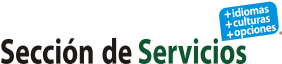 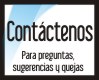 Ciudadela Universitaria Oficina 12-106Tel: 2198787 / idiomas.udea.edu.co 		                                                           Código: F-EI-02-03  Versión: Prueba  Fecha: 22.07.2013El resultado de la cancelación se reclama 8 días hábiles después, en la oficina donde se solicitó.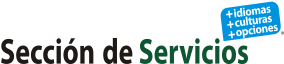 Ciudadela Universitaria Oficina 12-106Tel: 2198787 / idiomas.udea.edu.co 		                                                           Código: F-EI-02-03  Versión: Prueba  Fecha: 22.07.2013*DATOS DEL ESTUDIANTE*DATOS DEL ESTUDIANTE*DATOS DEL ESTUDIANTE*DATOS DEL ESTUDIANTE*DATOS DEL ESTUDIANTE*DATOS DEL ESTUDIANTE*DATOS DEL ESTUDIANTE*DATOS DEL ESTUDIANTE*DATOS DEL ESTUDIANTE*DATOS DEL ESTUDIANTE*DATOS DEL ESTUDIANTE*DATOS DEL ESTUDIANTE*DATOS DEL ESTUDIANTE*DATOS DEL ESTUDIANTE*DATOS DEL ESTUDIANTE*DATOS DEL ESTUDIANTE*DATOS DEL ESTUDIANTE*DATOS DEL ESTUDIANTE*DATOS DEL ESTUDIANTE*DATOS DEL ESTUDIANTENombres completos:Nombres completos:Nombres completos:Documento identidadDocumento identidadDocumento identidadDocumento identidadDocumento identidadDocumento identidadCorreo electrónico:Correo electrónico:Correo electrónico:Teléfono:Teléfono:Teléfono:*CURSO A CANCELAR *CURSO A CANCELAR *CURSO A CANCELAR *CURSO A CANCELAR *CURSO A CANCELAR *CURSO A CANCELAR *CURSO A CANCELAR *CURSO A CANCELAR *CURSO A CANCELAR *CURSO A CANCELAR *CURSO A CANCELAR *CURSO A CANCELAR *CURSO A CANCELAR *CURSO A CANCELAR *CURSO A CANCELAR *CURSO A CANCELAR *CURSO A CANCELAR *CURSO A CANCELAR *CURSO A CANCELAR *CURSO A CANCELAR Nombre del CursoNombre del CursoNivelFacultad o Programa donde se ofrece el curso:Facultad o Programa donde se ofrece el curso:Facultad o Programa donde se ofrece el curso:Facultad o Programa donde se ofrece el curso:Facultad o Programa donde se ofrece el curso:Facultad o Programa donde se ofrece el curso:Facultad o Programa donde se ofrece el curso:Nombre del CursoNombre del CursoHorario:Facultad o Programa donde se ofrece el curso:Facultad o Programa donde se ofrece el curso:Facultad o Programa donde se ofrece el curso:Facultad o Programa donde se ofrece el curso:Facultad o Programa donde se ofrece el curso:Facultad o Programa donde se ofrece el curso:Facultad o Programa donde se ofrece el curso:Justificación de cancelación de curso:Justificación de cancelación de curso:Justificación de cancelación de curso:Justificación de cancelación de curso:Justificación de cancelación de curso:Justificación de cancelación de curso:Justificación de cancelación de curso:Justificación de cancelación de curso:Justificación de cancelación de curso:Justificación de cancelación de curso:Justificación de cancelación de curso:Justificación de cancelación de curso:Justificación de cancelación de curso:Justificación de cancelación de curso:Justificación de cancelación de curso:Justificación de cancelación de curso:Justificación de cancelación de curso:Justificación de cancelación de curso:Justificación de cancelación de curso:Justificación de cancelación de curso:**EVALUACIÓN DEL ESTUDIANTE**EVALUACIÓN DEL ESTUDIANTE**EVALUACIÓN DEL ESTUDIANTE**EVALUACIÓN DEL ESTUDIANTE**EVALUACIÓN DEL ESTUDIANTE**EVALUACIÓN DEL ESTUDIANTE**EVALUACIÓN DEL ESTUDIANTE**EVALUACIÓN DEL ESTUDIANTE**EVALUACIÓN DEL ESTUDIANTE**EVALUACIÓN DEL ESTUDIANTE**EVALUACIÓN DEL ESTUDIANTE**EVALUACIÓN DEL ESTUDIANTE**EVALUACIÓN DEL ESTUDIANTE**EVALUACIÓN DEL ESTUDIANTE**EVALUACIÓN DEL ESTUDIANTE**EVALUACIÓN DEL ESTUDIANTE**EVALUACIÓN DEL ESTUDIANTE**EVALUACIÓN DEL ESTUDIANTE**EVALUACIÓN DEL ESTUDIANTE**EVALUACIÓN DEL ESTUDIANTEDesempeño en el curso (porcentaje evaluado Notas y/o Seguimiento)Desempeño en el curso (porcentaje evaluado Notas y/o Seguimiento)Desempeño en el curso (porcentaje evaluado Notas y/o Seguimiento)Desempeño en el curso (porcentaje evaluado Notas y/o Seguimiento)Desempeño en el curso (porcentaje evaluado Notas y/o Seguimiento)Desempeño en el curso (porcentaje evaluado Notas y/o Seguimiento)Desempeño en el curso (porcentaje evaluado Notas y/o Seguimiento)Desempeño en el curso (porcentaje evaluado Notas y/o Seguimiento)Desempeño en el curso (porcentaje evaluado Notas y/o Seguimiento)Desempeño en el curso (porcentaje evaluado Notas y/o Seguimiento)Desempeño en el curso (porcentaje evaluado Notas y/o Seguimiento)Asistencia y ObservacionesAsistencia y ObservacionesAsistencia y ObservacionesAsistencia y ObservacionesAsistencia y ObservacionesAsistencia y ObservacionesAsistencia y ObservacionesAsistencia y ObservacionesAsistencia y ObservacionesNombre completo del profesor:                                 Fecha de firma:Nombre completo del profesor:                                 Fecha de firma:Nombre completo del profesor:                                 Fecha de firma:Nombre completo del profesor:                                 Fecha de firma:Nombre completo del profesor:                                 Fecha de firma:Nombre completo del profesor:                                 Fecha de firma:Nombre completo del profesor:                                 Fecha de firma:Nombre completo del profesor:                                 Fecha de firma:Nombre completo del profesor:                                 Fecha de firma:Nombre completo del profesor:                                 Fecha de firma:Nombre completo del profesor:                                 Fecha de firma:FirmaFirma***RESULTADO DE LA SOLICITUD***RESULTADO DE LA SOLICITUD***RESULTADO DE LA SOLICITUD***RESULTADO DE LA SOLICITUD***RESULTADO DE LA SOLICITUD***RESULTADO DE LA SOLICITUD***RESULTADO DE LA SOLICITUD***RESULTADO DE LA SOLICITUD***RESULTADO DE LA SOLICITUD***RESULTADO DE LA SOLICITUD***RESULTADO DE LA SOLICITUD***RESULTADO DE LA SOLICITUD***RESULTADO DE LA SOLICITUD***RESULTADO DE LA SOLICITUD***RESULTADO DE LA SOLICITUD***RESULTADO DE LA SOLICITUD***RESULTADO DE LA SOLICITUD***RESULTADO DE LA SOLICITUD***RESULTADO DE LA SOLICITUD***RESULTADO DE LA SOLICITUDFecha:Nº Consecutivo:Aprobada:Aprobada:Aprobada:Aprobada:Aprobada:Aprobada:No AprobadaNo AprobadaNo AprobadaObservaciones:Observaciones:Observaciones:Observaciones:Observaciones:Observaciones:Observaciones:Observaciones:Nº de veces que ha cancelado el curso:Nº de veces que ha cancelado el curso:Nº de veces que ha cancelado el curso:Nº de veces que ha cancelado el curso:Nº de veces que ha cancelado el curso:Nº de veces que ha cancelado el curso:Nº de veces que ha cancelado el curso:Nº de veces que ha cancelado el curso:Nº de veces que ha cancelado el curso:Nº de veces que ha cancelado el curso:Observaciones:Observaciones:Observaciones:Observaciones:Observaciones:Observaciones:Observaciones:Observaciones:Tramitado por:Tramitado por:Tramitado por:Tramitado por:DOCUMENTOS QUE DEBE ANEXAR Para incompatibilidad laboral: anexar carta laboral Para incompatibilidad horaria académica en el semestre: anexar constancia de matrícula.Para calamidad doméstica: anexar carta donde se justifique la calamidad doméstica DESPRENDIBLE PARA EL ESTUDIANTE-CANCELACIÓN DE CURSODESPRENDIBLE PARA EL ESTUDIANTE-CANCELACIÓN DE CURSODESPRENDIBLE PARA EL ESTUDIANTE-CANCELACIÓN DE CURSODESPRENDIBLE PARA EL ESTUDIANTE-CANCELACIÓN DE CURSODESPRENDIBLE PARA EL ESTUDIANTE-CANCELACIÓN DE CURSODESPRENDIBLE PARA EL ESTUDIANTE-CANCELACIÓN DE CURSODESPRENDIBLE PARA EL ESTUDIANTE-CANCELACIÓN DE CURSODESPRENDIBLE PARA EL ESTUDIANTE-CANCELACIÓN DE CURSODESPRENDIBLE PARA EL ESTUDIANTE-CANCELACIÓN DE CURSODESPRENDIBLE PARA EL ESTUDIANTE-CANCELACIÓN DE CURSODESPRENDIBLE PARA EL ESTUDIANTE-CANCELACIÓN DE CURSODESPRENDIBLE PARA EL ESTUDIANTE-CANCELACIÓN DE CURSODESPRENDIBLE PARA EL ESTUDIANTE-CANCELACIÓN DE CURSODESPRENDIBLE PARA EL ESTUDIANTE-CANCELACIÓN DE CURSODESPRENDIBLE PARA EL ESTUDIANTE-CANCELACIÓN DE CURSODESPRENDIBLE PARA EL ESTUDIANTE-CANCELACIÓN DE CURSODESPRENDIBLE PARA EL ESTUDIANTE-CANCELACIÓN DE CURSODESPRENDIBLE PARA EL ESTUDIANTE-CANCELACIÓN DE CURSONombres completos:Nombres completos:Nombres completos:Documento identidad:Documento identidad:Documento identidad:Documento identidad:Documento identidad:Correo electrónico:Correo electrónico:Correo electrónico:Teléfono:Teléfono:CURSO A CANCELARCURSO A CANCELARCURSO A CANCELARCURSO A CANCELARCURSO A CANCELARCURSO A CANCELARCURSO A CANCELARCURSO A CANCELARCURSO A CANCELARCURSO A CANCELARCURSO A CANCELARCURSO A CANCELARCURSO A CANCELARCURSO A CANCELARCURSO A CANCELARCURSO A CANCELARCURSO A CANCELARCURSO A CANCELARNombre del CursoNombre del CursoNivelFacultad o Programa donde se ofrece el curso:Facultad o Programa donde se ofrece el curso:Facultad o Programa donde se ofrece el curso:Facultad o Programa donde se ofrece el curso:Facultad o Programa donde se ofrece el curso:Facultad o Programa donde se ofrece el curso:Nombre del CursoNombre del CursoHorario:Facultad o Programa donde se ofrece el curso:Facultad o Programa donde se ofrece el curso:Facultad o Programa donde se ofrece el curso:Facultad o Programa donde se ofrece el curso:Facultad o Programa donde se ofrece el curso:Facultad o Programa donde se ofrece el curso:RESULTADO DE LA SOLICITUDRESULTADO DE LA SOLICITUDRESULTADO DE LA SOLICITUDRESULTADO DE LA SOLICITUDRESULTADO DE LA SOLICITUDRESULTADO DE LA SOLICITUDRESULTADO DE LA SOLICITUDRESULTADO DE LA SOLICITUDRESULTADO DE LA SOLICITUDRESULTADO DE LA SOLICITUDRESULTADO DE LA SOLICITUDRESULTADO DE LA SOLICITUDRESULTADO DE LA SOLICITUDRESULTADO DE LA SOLICITUDRESULTADO DE LA SOLICITUDRESULTADO DE LA SOLICITUDRESULTADO DE LA SOLICITUDRESULTADO DE LA SOLICITUDFecha:Nº Consecutivo:Nº Consecutivo:Aprobada:Aprobada:Aprobada:Aprobada:Aprobada:No AprobadaNo AprobadaNo AprobadaObservaciones:Observaciones:Observaciones:Observaciones:Observaciones:Observaciones:Observaciones:Nº de veces que ha cancelado el curso:Nº de veces que ha cancelado el curso:Nº de veces que ha cancelado el curso:Nº de veces que ha cancelado el curso:Nº de veces que ha cancelado el curso:Nº de veces que ha cancelado el curso:Nº de veces que ha cancelado el curso:Nº de veces que ha cancelado el curso:Nº de veces que ha cancelado el curso:Observaciones:Observaciones:Observaciones:Observaciones:Observaciones:Observaciones:Observaciones:Tramitado por:Tramitado por:Tramitado por:Tramitado por:Fecha de firma: 